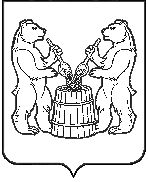 ГЛАВАУСТЬЯНСКОГО МУНИЦИПАЛЬНОГО ОКРУГААРХАНГЕЛЬСКОЙ ОБЛАСТИПОСТАНОВЛЕНИЕот 31 августа 2023 года № 1945 р.п. ОктябрьскийО назначении общественных обсуждений по проекту постановления администрации Устьянского муниципального округа Архангельской области о предоставлении разрешения на условно разрешенный вид использования земельного участкаВ целях соблюдения права человека на благоприятные условия жизнедеятельности, прав и законных интересов правообладателей земельных участков, в соответствии со статьями 5.1, 39 Градостроительного кодекса Российской Федерации, Федеральным законом от 06 октября 2003 № 131-ФЗ «Об общих принципах организации местного самоуправления в Российской Федерации», руководствуясь Уставом Устьянского муниципального округа, ПОСТАНОВЛЯЮ:1. Назначить общественные обсуждения по проекту постановления администрации Устьянского муниципального округа Архангельской области о предоставлении разрешения на условно разрешенный вид использования земельного участка с условным номером 29:18:110104:ЗУ1, площадью 1120 кв.м.,  с 08 сентября 2023 года по 14 сентября 2023 года.2. Подготовку и проведение общественных обсуждений по проекту постановления администрации Устьянского муниципального округа Архангельской области о предоставлении разрешения на условно разрешенный вид использования земельного участка с условным номером 29:18:110104:ЗУ1, площадью 1120 кв.м., возложить на комиссию по вопросам градостроительной деятельности на территории Устьянского муниципального округа, утвержденную постановлением администрации Устьянского муниципального округа от 30 августа 2023 года № 1916.3. Прием предложений и замечаний по проекту постановления администрации Устьянского муниципального округа Архангельской области о предоставлении разрешения на условно разрешенный вид использования земельного участка с условным номером 29:18:110104:ЗУ1, площадью 1120 кв.м., осуществляется в срок до 14 сентября 2023 года посредством официального сайта администрации Устьянского муниципального округа Архангельской области в информационно-телекоммуникационной сети «Интернет» http://www.ustyany.ru (через интернет-приемную), в письменной форме в адрес администрации Устьянского муниципального округа Архангельской области: Архангельская область, Устьянский район, р.п. Октябрьский, ул. Комсомольская, д. 7, посредством записи в книге (журнале) учета посетителей экспозиции проекта, рассматриваемого на общественных обсуждениях.4. Отделу по организационной работе администрации Устьянского муниципального округа Архангельской области обеспечить опубликование настоящего постановления и проекта постановления администрации Устьянского муниципального округа Архангельской области о предоставлении разрешения на условно разрешенный вид использования земельного участка 29:18:110104:ЗУ1, площадью 1120 кв.м., в муниципальном вестнике «Устьяны».5. Проект постановления администрации Устьянского муниципального округа Архангельской области о предоставлении разрешения на условно разрешенный вид использования земельного участка с условным номером 29:18:110104:ЗУ1, площадью 1120 кв.м., разместить на информационных стендах в здании Шангальского территориального отдела по адресу: Архангельская область, Устьянский район, с. Шангалы, ул. Ленина, дом 23.   6. Настоящее постановление вступает в силу со дня подписания.7. Контроль за исполнением данного постановления возложить на заместителя главы администрации Устьянского муниципального округа по стратегическому развитию.Глава Устьянского муниципального округа                                                С.А. Котлов